 Nome completo:      	 E-mail:      	 Telefone:       			Telemóvel:       Profissão:      			Função/Cargo:        Entidade:      			Telefone:       Morada de contacto:                                            -    	     Forestis - Associação Florestal de Portugal 
Rua de Santa Catarina n.º 753. 4000 - 454 Porto 
T. 222 073 130 
F. 222 073 139 E. geral@forestis.pt
W. www.forestis.ptOrganização								           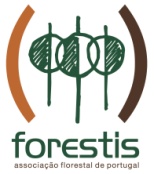 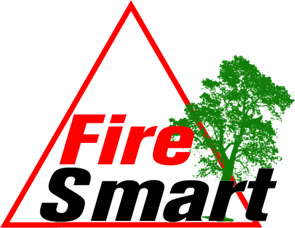 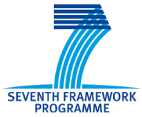 